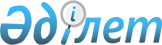 О Председателе Совета Евразийской экономической комиссииРешение Совета Евразийской экономической комиссии от 25 января 2012 года № 1

      В соответствии с Договором о Евразийской экономической Комиссии от 18 ноября 2011 года Совет Евразийской экономической комиссии решил:



      1. Назначить Председателем Совета Евразийской экономической комиссии сроком на один год Румаса Сергея Николаевича, Заместителя Премьер-министра Республики Беларусь.



      2. Настоящее Решение вступает в силу со дня его официального опубликования.Члены Высшего Евразийского экономического совета:
					© 2012. РГП на ПХВ «Институт законодательства и правовой информации Республики Казахстан» Министерства юстиции Республики Казахстан
				За Республику 

Беларусь

С. РусмасЗа Республику 

Казахстан

К. КелимбетовЗа Российскую

Федерацию

И. Шувалов